	- ODLUKA O IZBORU NAJPOVOLJNIJEG PONUĐAČA -OTVORENI POSTUPAK ZA DOSTAVU PONUDABroj: 01-2-91/20Datum: 07.02.2020. godineNa temelju člana 64. stav (1) tačka b, člana 70. st.1., 3. i 6. Zakona o javnim nabavkama („Sl. glasnik BiH“, broj 39/14), na Preporuku Komisije za javnu nabavku broj: 09-3-90/20 od 06.02.2020. godine, u postupku javne nabavke hrane, pića i srodnih proizvoda za školu u prirodi u Šabićima, direktor škole je donio O D L U K Uo izboru najpovoljnijeg ponuđača		Član 1.Prihvata se Preporuka Komisije za javne nabavke, broj: 09-3-90/20 od 06.02.2020. godine i ugovor za javnu nabavku hrane, pića i srodnih proizvoda za školu u prirodi u Šabićima,  dodjeljuje se ponuđaču VEGA-PAK D.O.O. , ponuda broj: 01-03-02/20 od 03.02.2020. godine ukupan broj bodova ponude je  99,37,  za ponuđenu cijenu 108.655,27 KM bez PDV-a, i rok plaćanja 40 dana  kao najbolje ocijenjenom ponuđaču.				Član 2.Prijedlog ugovora o nabavki dostavit će se na potpis izabranom ponuđaču VEGA-PAK D.O.O.  po proteku roka od 10 dana računajući od dana kada su svi ponuđači obaviješteni o izboru najpovoljnije ponude.Član 3.Za izvršenje ove odluke zadužuje se i ovlašćuje direktor škole.Član 4.Ova odluka objavit će se na web-stranici www.oszk.edu.ba istovremeno s upućivanjem ponuđačima koji su učestvovali u postupku javne nabavke, shodno članu 70. stav (6) Zakona o javnim nabavkama.Član 5.Ova odluka stupa na snagu danom donošenja i dostavlja se svim ponuđačima koji su učestvovali u postupku javne nabavke, shodno članu 71. stav (2) Zakona o javnim nabavkama. ObrazloženjePostupak javne nabavke pokrenut je Odlukom o pokretanju postupka javne nabavke broj: 09-3-20/20 od 13.01.2020. godineJavna nabavka je provedena putem otvorenog postupka za dostavu ponuda. Procijenjena vrijednost javne nabavke bez PDV-a je 110.000,00 KM.Obavijest o nabavki broj: 3011-1-1-1-3-1/20 poslata je na objavu dana 16.1.2020. godine, a objavljena je na Portalu javnih nabavki dana 16.1.2020. godine.Tendersku dokumentaciju za dostavu ponuda sa portala javnih nabavki preuzeli su:- Ponuđač: INTER-COM D.O.O. Zenica  - Ponuđač: BSS EUROPE Istočno Sarajevo- Ponuđač: EKAPIJA D.O.O.- Ponuđač: AS D.O.O. Tešanj- Ponuđač: PVIK A.D. „IZVOR“ Foča- Ponuđač: TPDC SARAJEVO D.D. Sarajevo- Ponuđač: BOSNA-KOM Gračanica- Ponuđač: LALA I LAĆO D.O.O. Bijeljina - Ponuđač: MIX COMPANY D.O.O. Kiseljak - Ponuđač: VEGA-PAK D.O.O. Sarajevo - Ponuđač: MBA CENTAR D.O.O. SarajevoKomisija za javnu nabavku imenovana je Odlukom broj: 01-2-84/20 od 04.02.2020. godine.Komisija za javnu nabavku dostavila je dana 06.02.2020. godine, Zapisnik o ocjeni ponuda broj 09-3-89/20 od 06.02.2020. godine i Preporuku o izboru najpovoljnijeg ponuđača broj: 09-3-90/20 od 06.02.2020. godine, u postupku javne nabavke hrane, pića i srodnih proizvoda za školu u prirodi u Šabićima. U postupku po izvještaju o radu je utvrđeno da je Komisija za javnu nabavku blagovremeno i pravilno izvršila otvaranje ponuda i ocjenu prispjelih ponuda, o čemu je sačinila odgovarajuće zapisnike, u kojima je utvrđeno sljedeće:- da je ukupan broj pristiglih ponuda 2;- da su blagovremeno zaprimljene 2 ponude;- da su ponude ponuđača VEGA-PAK D.O.O. i LALA I LAĆO D.O.O.  prihvatljive.U postupku donošenja ove odluke, posebno su cijenjene činjenice da je Komisija, pravilno i potpuno, izvršila ocjenu kvalificiranosti ponuđača te ocjenu prispjelih ponuda, shodno kriterijima iz Tenderske dokumentacije.U postupku ocjene provedenog postupka, rukovodilac ugovornog tijela nije našao razloge, nepravilnosti niti propuste u radu, koji bi eventualno bili osnov za neprihvatanje Preporuke Komisije za nabavku.		            Naime, u postupku je ocijenjeno da je Komisija u svemu pravilno postupila te da je izbor najpovoljnijeg ponuđača izvršen u skladu sa Zakonom o javnim nabavkama, podzakonskim aktima i tenderskom dokumentacijom.Uvidom u priloženu dokumentaciju, nesporno je da je izabrani ponuđač ponudio ekonomski najpovoljniju ponudu.Izabrani ponuđač je izabran primjenjujući kriterij ekonomski najpovoljnije ponude sa podkriterijima cijena (90%) i rok plaćanja (10%), sa ostvarenih 99,37 bodova Iz navedenih razloga, primjenom člana 64. stava (1) tačka b Zakona o javnim nabavkama, odlučeno je kao u dispozitivu.POUKA O PRAVNOM LIJEKU Protiv ove odluke može se izjaviti žalba najkasnije u roku od 5 (pet) dana od dana prijema ove odluke.                                                      M.P.                               Potpis odgovorne osobe                   ___________________   Dostaviti:- Ponuđaču: VEGA-PAK D.O.O. Sarajevo- Ponuđaču: LALA I LAĆO D.O.O. Bijeljina 	Bosna i Hercegovina	Federacija Bosne i HercegovineKanton SarajevoOpćina TrnovoJU Osnovna škola „Zaim Kolar“                       Dejčići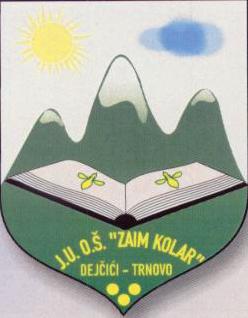 Bosnia and HerzegovinaFederation of Bosnia and HerzegovinaSarajevo CantonMunicipality of TrnovoElementary school „Zaim Kolar“Dejčići